Supply Chain Professional with more than 13 years of valuable experience in Third Party Logistics, Retail and Distribution.An innovative thinker, possess excellent communication, interpersonal and people management skills and as an enterprising leader can contribute positively to the organization’s competitive advantage.Profile Summary Core CompetencySupply Chain Management		Logistics Operations		Distribution ManagementCustomer Service			Forecasting			Inventory OperationsTransportation Management	Costing & Pricing		Relationship Management	Material/ Store Management	Continuous Improvement	Warehouse ManagementResponsible for the establishment of optimal logistics network, inventory deployment and product flow.Providing leadership and direction to the logistics function within the business.Proven track record of developing alternate vendor base to achieve cost reduction, increasing revenues and streamlining process workflow.Exhibited excellence in achieving significant savings through effective negotiations & cost management.Broad-based subject matter expertise in managing & implementing effective logistics programs & processes to assure continued success in customer satisfaction.Hands-on experience in planning & acquiring contracts for logistics & services from various sources.Championed continuous improvement projects that align with international standards and functional excellence.Work Experiencei-CELL Telecom, Dubai  - Sep’14 to Jul’15 Position: Logistics Coordinator i-Cell Telecom is one of the largest Distributors and Retailers of high value consumer electronic goods  in Middle East and Africa specifically dealing with Mobile phones and accessories.Strategic partners include Samsung, Apple, Beats, Sony, Acer, LG, HTC and Fly.Role:Headed the logistics operations and mentored a team of 4 personnel in Dubai and 12 across Africa region.Led a Global Supply Chain for moving goods worth $800 Million on annual basis.Brought out effective negotiations:With freight forwarders to attain best rate and provide best service available in the market.Contractual arrangements with service providers in Dubai, Kenya and Lagos.Tracking of the inventory in all shops, warehouses including 3PL warehouses and ensuring optimum availability.Tracking inventory forecasting requirements at each stock point along with the planning team.Managed inventory and liaised with Brand Managers to be aware of demand patterns to ensure optimum levels of stock and buffer are available as required for the business.Assuring timely orders placement and follow-up for delivery within the agreed date.Supervised and monitored the entire Custom Clearance processes for all consignments at various Exit/Entry points from Dubai ensuring compliance with legal documentation as required.Initiated various processes and submitting various MIS reports basis: Performance of StocksAgingDeliverables of Service providers.Responsible for warehouse operations and implemented various SOP’s.Handled stock count at regular intervals across all warehouses and shops.Significant Contributions:Savings of over AED 100,000 in freight crafted out through proper negotiation and selection of carriers.Championed Continuous improvement process across the organisation with excellent quantifiable results.Re aligned the existing ERP system to capture inventories that could not be earlier maintained in the system.Established clear SLA’s for Third party forwarders for proper accountability.Implemented SOP’s across warehouses to ensure proper receiving and put away and to ensure accurate inventory levels.Implemented SOP’s for the Repair Service Centre to ensure proper accounting of spare parts and accurate claims on warranty.Total Freight International, Dubai - Feb’12 to Jul’14Position: Logistics co ordinator  –  Sea FreightRoles:Plan, direct, and manage the branch, operations dept, warehousing &logistics activities, to support department’s operations efficiently & effectively with overseas network agents as well as internally, intervening & taking up issues as and when required.  Manage the Logistics/Storage/ Distribution activities into the companywarehouse, including developing existing clients, to ensure quality, cost effective and efficient supply of goods.Monitor and co-ordinate with overseas network agents, shipping lines, freight forwarders, third party agencies, ports, customs and handling agencies to accelerate shipments and clearances.Comply with H & S guidelines. Ensure rules are never violated and targets are achieved. Plan, direct, and manage the branch, operations dept (Import & Export consolidation, FCL, Forwarding dept), CFS & Logistics activities, to support department’s operations efficiently               lead & support interactions with external bodies (transportation authorities,fire & emergency departments, customs etc) to gain input, agreement or approval for actions.Manage and control diverse aspects of safety & security for an assigned areaensuring ongoing compliance with defined Company standards & wide ranging legislative requirements.  Compliance with local/regional government, customs, ports & EHS authorities and, including  compliance with   Dangerous Goods regulations (where applicable).Ensure that productivity and profitability goals for ocean department & CFSare met.Overlooking all the aspects handled by the Team Leaders of the Import,Export & documentation departments.Communication, intervening & taking up issues as and when required with overseas NVO network agents, as well as internally.Handling claims related issues in co ordination with the respective departments, Agents, insurance etc.Providing quotations to local and international customers both import and export.Negotiating prices with international agents and shipping lines. Advanced expertise in reviewing invoices and shipping manifests to ensure full compliance with local customs and international regulations.Previous ExperienceCargo service center, Chennai, Nov’01 – OCT’11Position: Team Leader- Air freight  In charge for the operation of Export & Import cargo handlingSupervisor for all Terminal activities.Warehouse inventory tallying on daily basis.Reservations, Acceptance of Cargo, Cargo Track and TraceMonitor and ensure optimum level of ULD, VCB and tags is maintained at all time on station (based on station allocation)Trainer for new joiners.Conducting Internal Audit and Appraisal for the Team members.Preparing Duty chart for all shifts.Expert in Cargo handling like perishable / Val / Mail. EGM/IGM filing (customs)Education2009			Graduation from Madras University, Chennai 2000			Diploma in AME from Hindustan College, Chennai IT SkillsHands on experience and knowledge of:  Ms-Excel Oracle system - Orion MIRSAL 2Personal Details Date of Birth:		18th Nov 1979Driving Licence:	 	YesMarital Status:		Married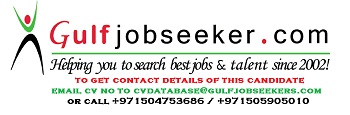 Gulfjobseeker.com CV No: 1460718